                 - качество и оригинальность изготовления венка;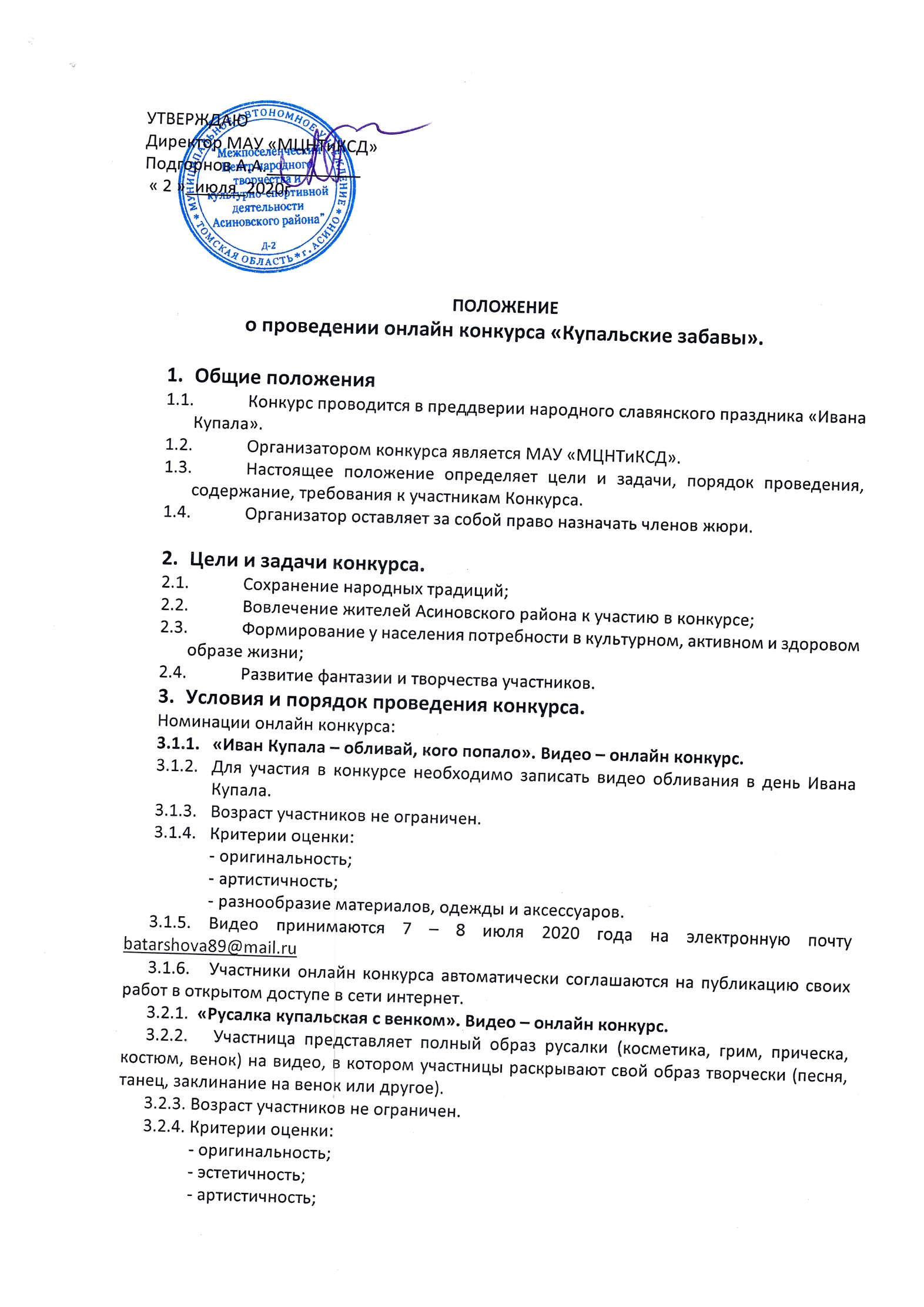                  - разнообразие материалов модели одежды и аксессуаров;                 - способность держаться в образе.3.2.5. Видео принимаются с 1 – 7 июля 2020 года на электронную почту batarshova89@mail.ru       3.2.6.   Участники онлайн конкурса автоматически соглашаются на публикацию своих работ в открытом доступе в сети интернет.Победитель в каждой номинации будет награжден оригинальным подарком.Дополнительная информация.Всю дополнительную информацию можно получить по номеру телефона 8-953-924-27-28 (ответственный Батаршова Анастасия Сергеевна). 